Exploratory Studies Resume Template 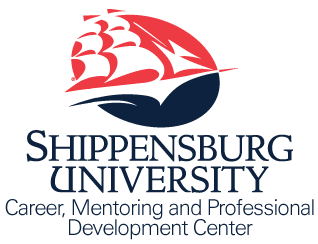 Career, Mentoring, and Professional Development CenterShippensburg University of Pennsylvania career@ship.edu ∙ www.ship.edu/career ∙ 717-477-1484NameContact Information (Address, Phone, and Email)EDUCATION/TRAINING (TRAINING is optional)Bachelor of Science in Exploratory Studies, Expected Graduation month, yearMinor: (If applicable)Elnetta G. Jones School of Academic and Exploratory ProgramsShippensburg University, Shippensburg, PAQPA: (list if noteworthy; 3.0+)PROFESSIONAL EXPERIENCE:Title, Organization (dates involved)City, StateDescribe duties/responsibilitiesBe specificUse “buzz” words related to the fieldBegin each bullet with an action verb; No personal pronounsResearch Projects:Title of Project/Research, (dates conducted)List duties/responsibilities; scope/size of the project; human subject approval (if relevant); funding/financial support of project; outcomes of research/projectWas project submitted/approved for publication?Use past tense action verbs to begin each bulleted statementCAMPUS LEADERSHIP:  (Highlight any leadership roles or positions held)Leadership Role, Organization, dates involvedList duties/responsibilities of interest to employer; think relevanceBegin bullets with past tense action verbsCOMMUNITY SERVICE (more passive involvement such as Blood drives, Relay for Life, marathons)Organization (dates); Organization (dates); Organization (dates); Organization (dates); Organization (dates); Organization (dates); Organization (dates); Organization (dates) PROFESSIONAL MEMBERSHIPS/AFFILIATIONSTitle of Organization, Member since dateTitle of Organization, Member since dateSelected Professional Development/Conferences AttendedTitle of Conference/Seminar/Workshop, Sponsoring Organization/Location, dateTitle of Conference/Seminar/Workshop, Sponsoring Organization/Location, dateTitle of Conference/Seminar/Workshop, Sponsoring Organization/Location, dateOther Possible Headings to Incorporate In ResumeMilitary History; Campus Leadership/Involvement; Certifications; Community Service; Languages; Professional Memberships/Affiliations; Business-Related Experience; Non-Profit Experience; PublicationsExploratory Studies Resume Example Career, Mentoring, and Professional Development CenterShippensburg University of Pennsylvania career@ship.edu ∙ www.ship.edu/career ∙ 717-477-1484Jimmy JonesContact Information (Address, Phone, and Email)EDUCATIONBachelor of Science in Exploratory Studies, Expected Graduation May 2022Minor: Political ScienceElnetta G. Jones School of Academic and Exploratory ProgramsShippensburg University, Shippensburg, PAPROFESSIONAL EXPERIENCE:Resident Assistant, SU Housing and Residence Life, August 2018 – PresentShippensburg, PACreated a supportive community for 30-50 residents using programs and interactions that focused on student development while developing soft skills such as crisis management, conflict resolution, and program planning.Efficiently managed paperwork, policies, procedures, and all assigned responsibilities to promote healthy, safe environments.Adapted leadership style for different student demographics so that communities thrived.Orientation Leader, SU New Student & Family Programming, June 2017 – PresentShippensburg, PAAssisted 1,200 new students and their families in transitioning to Shippensburg University.Maintained clear communication with faculty and staff to keep new student orientation running smoothly.Modeled appropriate social and academic behavior to incoming studentsStore Associate, United Parcel Services, July 2016 – August 2018Shippensburg, PAProcessed and received UPS, USPS, FedEx, and DHL packages for customers using CMS and Mailbox Manager and utilizing POS for retail services.Problem-solved numerous packing challenges while adhering to federal and state regulations.Entrusted with opening and closing store while managerial leadership was away and sanitized entire building hourly to mitigate COVID-19 spread.CAMPUS LEADERSHIP: Senator, Student Government, August 2017 - PresentRepresented athletic students in numerous public meetings and voted on their behalf.Advocated for the creation of new on-campus parking lots.Entertained executive leadership of PASSHE including Chancellor Greenstein during visits and dinners.